REQUERIMENTO Nº 343/2017Requer Voto de Pesar pelo falecimento do Sr. Acácio de Oliveira Lino, ocorrido recentemente. Senhor Presidente, Nos termos do Art. 102, Inciso IV, do Regimento Interno desta Casa de Leis, requeiro a Vossa Excelência que se digne a registrar nos Anais desta Casa de Leis voto de profundo pesar pelo falecimento do Sr. Acácio de Oliveira Lino, dentista aposentado, no último dia 17de março. Requeiro, ainda, que desta manifestação seja dada ciência aos seus familiares, encaminhando cópia do presente à Rua Duque de Caxias, nº 859, no bairro Vila Santa Catarina. Justificativa:Dentista aposentado, o Sr. Acácio de Oliveira Lino, estava com 90 anos, era viúvo de Giselda Flora Pedroso de Oliveira Lino e deixa os filhos Maria Helena, Silvia Helena, Flora Helena e Antônio Sérgio.Benquisto por todos os familiares e amigos, seu passamento causou grande consternação e saudades; todavia, sua memória há de ser cultuada por todos que em vida o amaram.Que Deus esteja presente nesse momento de separação e dor, para lhes dar força e consolo.É, pois, este o Voto, através da Câmara de Vereadores, em homenagem póstuma e em sinal de solidariedade.Plenário “Dr. Tancredo Neves”, em 17 de março de 2017. Germina Dottori- Vereadora PV -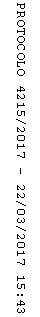 